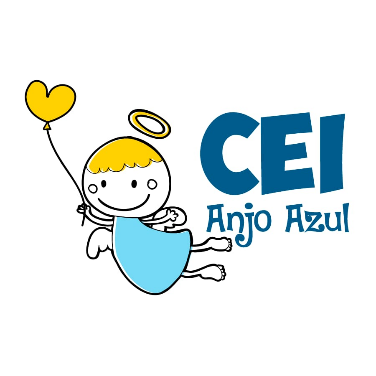 CENTRO DE EDUCAÇÃO INFANTIL ANJO AZULRua 31 de Março/nº 1508Lacerdópolis – SCCEP: 89660 000 Fone: (49) 3552 0279Coordenadora: Marizane Dall’OrsolettaE mail: ceianjoazullacerdopolis@gmail.com Blog: www.ceianjoazul.blogspot.comAPROVEITEM SEU TEMPO E BRINQUEM BASTANTE!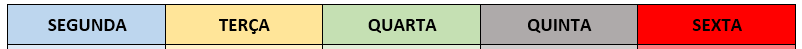 OBS: Os pais que quiserem, podem postar em suas redes sociais as crianças realizando as atividades/experiências. São experiências de aprendizagens que poderão ser repetidas durante o período. Deixar a criança brincar sozinha. CARGA HORARIA: 2h/aula semanal (plataforma/WhatsApp)DATA: 18/05 até 22/05PROFESSORA DE EDUCAÇÃO FÍSICA: FABIANETURMA: VESPERTINO         BERÇÁRIO IICARGA HORARIA: 3h/aula semanal (plataforma/WhatsApp)DATA: 18/05 até 22/05PROFESSORA DE RECREAÇÃO: FABIULA APARECIDA SILVA SURDITURMA: VESPERTINO          BERÇÁRIO IIDia de ser generoso!A sugestão para essa semana é convidar a criança e separar algumas roupinhas, calçados ou brinquedos que a criança não usa tanto para presentear crianças que vivem com muito menos. Deixe que ela escolha, incentive-a a ter um coração grande. Ai, a dica para essas peças é: lavar se for o caso ou deixar pegar um pouquinho de sol, para ficar com aquele cheirinho gostoso, costurar se se tiver um buraquinho. Embalar em um pacote bem bonito e encaminhar para as entidades que estão fazendo arrecadação de roupas. Queridas famílias: apenas os adultos saem de casa para entregar as doações. Deixe sua criança segura em casa! Rasgar e Amassar papel:Da       Usar folhas de papel ou jornal para os pequenos rasgar e depois amassar. Essa atividade estimula a coordenação motora fina.